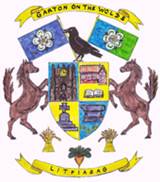 Garton on the Wolds Parish Councilgartonparishcouncil.eastriding.gov.ukClerk:  Catherine Simpson, 19 Princess Road, Market Weighton, York, YO43 3BX23rd February 2023Dear CouncillorYou are hereby summoned to attend a meeting of Garton on the Wolds Parish Council at 19:15 on Thursday 2nd March 2023 in the school, Station Road, Garton on the Wolds.Members of the public are welcome to attend the meeting and may address the council during the Public Participation period.  An agenda for the meeting is shown below.Yours sincerelyCatherine Simpson	Catherine SimpsonClerk of the CouncilAGENDAWelcome & recording declaration.Public Open Forum – to note that the meeting is temporarily suspended for a period of up to 15 minutes to allow for a period of public participation during which members of the public may address the Council on any matter affecting the parish.  Please note that this is not a period for discussion.To receive apologies and approve reasons for absence.Declarations of Interest:To record declarations of Pecuniary/non-pecuniary interests by any member of the Council in respect of the agenda items listed below.  Members declaring interests should identify the agenda item and type of interest being declared.To note dispensations given to any member of the Council in respect of the agenda items listed below:Minutes:to discuss any issues or observations from the minutes of the following meeting(s)Meeting 2nd February to adopt the minutes from the above meeting as a true recordFinance:To approve the following payments:To review and approve the accounts for February and sign the bank reconciliation:Planning: to approve or otherwise the applications listed below:23/00229/PLF Highfield Farm   Proposal: Change of use from agricultural to storage and distribution (class B8) Location: Highfield Farm Garton Hill Garton on The Wolds, YO25 3ALApplicant: M B Goodwin (Skipsea) LimitedApplication Type: Full Planning PermissionTo receive reports / discuss the following issues:Village maintenance: To discuss a Spring litter pickHighways: to receive any updates on the following:Speeding through the villageGreen lanes – enforcement of TROs.Telephone box and defibrillator:To receive the monthly inspection report.To receive an update on the damaged cable.External meetings: to receive reports if applicable.Pond:To receive an update on the rat problem.To discuss ownership & possible register with HM Land Registry.HM The King’s Coronation – to discuss any ideas.Main sewer – to receive an update.Administration: To review the following policies:Health & SafetyRecordingEqualityMediaElmswell Old Hall: to discuss the annual opening day.Training: to discuss requirements and attendance of ERNLLCA courses.Election – to receive a brief from the Clerk on the process including key dates.Correspondence – for information purposes onlyCouncillors’ exchange and agenda items for next meetingTo note that the next meeting will take place on the 6th of April 2023 in the school.Flagmakers£111.94Union flagAlison Botten£24.00Reimbursement for plastic boxes